Управление образования Администрации Таймырского Долгано-Ненецкого муниципального районаТаймырское муниципальное бюджетное образовательное учреждение дополнительного образования «Детско-юношеский центр туризма и творчества «Юниор»Муниципальный опорный центр дополнительного образования Таймырского Долгано-Ненецкого муниципального района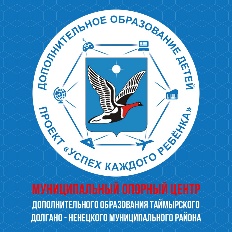 ПОРЯДОКподготовки и размещения карточек дополнительных общеобразовательных программ в Региональном навигаторе дополнительного образования Красноярского края                    (далее – Порядок)Автор - составитель: Лащёва Татьяна Анатольевна,  руководитель муниципального опорного центра Таймырского Долгано-Ненецкого муниципального района, старший методист ТМК ОУДО ДЮЦТТ «Юниор»Дудинка, 2020ВВЕДЕНИЕРегиональный общедоступный Навигатор по дополнительным общеобразовательным программам (далее – Навигатор) – интернет-портал, где родители подбирают кружки и секции для своих детей, а организации, реализующие программы, привлекают детей на свои занятия. Навигатор предназначен для повышения вариативности, качества и доступности дополнительного образования, создания условий для участия семьи и общественности в управлении развитием системы дополнительного образования детей, формировании эффективной межведомственной системы управления развитием дополнительного образования детей. Навигатор предназначен для решения следующих задач: информирование населения о дополнительных общеобразовательных программах и мероприятиях дополнительного образования; учет детей, занимающихся по программам и участвующих в мероприятиях; формирование отчетов и графиков для эффективного принятия управленческих решений в сфере детского дополнительного образования; предоставление инструментов для организаций дополнительного образования по обработке заявок и контроля посещаемости учебных программ и мероприятий; передача данных в Единую автоматизированную информационную систему (ЕАИС ДО). Уровень подготовки пользователя: пользователи Навигатора должны иметь навыки работы с применением технических и программных средств уровня Windows XP и выше или их аналогов.Поддерживаемые браузеры: работа в Навигаторе поддерживается через веб-браузеры Google Chrome, ChromeMobile, Yandex Browser. Навигатор состоит из двух частей: сайт и система управления. Работа по созданию карточек программ осуществляется в системе управления (аккаунт организации) с использованием индивидуального логина и пароля. Основные понятия, используемые в работе Навигатора: Пользователь Навигатора – родитель (законный представитель) ребенка, использующий публичный интерфейс Навигатора для поиска, просмотра информации об учебных программах, а также для записи на них детей.Администратор Навигатора учреждения – пользователь, наделенный полными правами доступа к системе управления Навигатора в учреждении. Может назначать и снимать права доступа к системе управления другим пользователям, имеет доступ к спискам и карточкам всех программ Навигатора своего учреждения. Является ответственным лицом за актуальность информации об учреждении, дополнительных общеобразовательных программам, реализуемых в учреждении, заявках на обучение по таким программам.Организация (представитель организации) – физическое или юридическое лицо, реализующее дополнительные общеобразовательные программы для детей и представившее в Навигатор собственную программу, которая должна будет пройти модерацию и получить утверждение. Организация имеет полномочия на доступ только к своим данным.Администратор муниципалитета/Модератор – пользователь, имеющий ограниченный доступ к системе управления Навигатора, необходимый для выполнения проверки информации (модерации), публикуемой организациями, и созданием информационных статей для пользователей Навигатора. ОБЩИЙ ПОРЯДОК РАБОТЫ В НАВИГАТОРЕ 1.1. Организация создает в системе управления карточки своих программ, которые автоматически сохраняются в базе данных Навигатора со статусом «Модерация».1.2. При этом Администратор соответствующего муниципалитета/модератор получает по электронной почте уведомление о поступлении новой программы на модерацию.1.3. Администратор муниципалитета/модератор через систему управления проверяет поступившую карточку на орфографические и пунктуационные ошибки, актуальность данных, полноту предоставленных сведений. При проверке он руководствуется данным Порядком и личным опытом.1.4. В случае выявления незначительных ошибок и неточностей, проверяющий может самостоятельно внести необходимые правки и изменить статус карточки программы на "Опубликовано". При этом программа становится доступной пользователям на сайте. 1.5. Если выявлены ошибки или полнота описания не соответствуют настоящему Порядку, проверяющий возвращает карточку на доработку, устанавливая соответствующий статус «Требует правки». 2. ПОРЯДОК ЗАПОЛНЕНИЯ МОДУЛЯ «ПРОГРАММЫ» В НАВИГАТОРЕ2.1. Открыть модуль «Программы». 2.2. Открыть вкладку «Создать». Далее нажать на кнопку «Начать», которая позволит перейти к созданию новой записи и этапу №1.2.3. В графе «Полное наименование» внести наименование программы (до 65 символов без аббревиатур и сокращений), которая утверждена приказом директора, значится в реестре программ, внесена в учебный план. Пример: дополнительная общеобразовательная общеразвивающая программа «Азбука танца» или дополнительная общеобразовательная предпрофессиональная программа «Акробатика» (если название не входит в поле, то можно опустить слово «общеобразовательная»). 2.4. В графе «Публичное наименование» написать сокращенное название программы, понятное и знакомое для детей и родителей. Обычно это наименование используется в детской и родительски среде, когда упоминают об обучении. Можно указать название детского объединения или название программы в кавычках из графы «Полное наименование». Оно должно быть не очень длинным, иначе его мало кто запомнит. Публичное наименование так же, как и полное название программы должно быть оформлено Приказом или закреплено в учебном плане. Пример: ансамбль «Ровесники», или «Палитра», или мастерская мягкой игрушки и т.д. 2.5. В графе «Краткое описание» внести краткое описание программы до 140 символов. Оно должно быть законченной мыслью, афишей, емкой рекламой программы с указанием конкретной деятельности. С целью экономии символов не следует писать «программа направлена на…», «суть программы заключается в…», «обучение по программе формирует…»  и т.д., поскольку и так понятно, что речь идет о конкретной программе. Не рекомендуется указывать цель программы в этом разделе или ее дублировать. Пример: 1.Визуализация трехмерного пространства и создание анимационных видеороликов, мультзарисовок, клипов в программе 3D MAX.2.Знакомство с культурой Сибири и народов мира через освоение технологий художественной керамики.2.6. В графах «Организация» и «Форма обучения» выбрать один из предложенных вариантов в выпадающем списке.2.7. Перейти по вкладке «Далее» на 2 этап заполнения данного модуля, заполнить все обозначенные графы, используя кнопки выбора. 2.8. В графах «Продолжительность программы» внести числовое обозначение продолжительности программы. Рекомендуется указывать общепринятые и понятные значения. Если программа многолетняя, то срок ее реализации указываем в годах. Если программа краткосрочная (до 1 года), то объем реализации программы можно указать как в часах, так в днях, неделях, месяцах, в зависимости от продолжительности. 2.9. В графе «ОВЗ» нужно поставить галочку и выбрать из выпадающего списка заболевание, если программа адресована этой категории детей. 2.10. В графе «Возрастные ограничения, лет» обозначить возраст детей, на который ориентирована программа: от самого младшего к самому старшему. В этот диапазон должны входить все дети, обучающиеся по программе. 2.11. В графе «Размер группы, чел.» обозначить максимальное количество учащихся, участвующих в реализации данной программы (согласно утвержденному комплектованию). 2.12. Перейти по вкладке «Далее» на 3 этап заполнения данного модуля.2.13. В графе «Адрес» необходимо указать полный адрес реализации программы. При наборе адреса необходимо выбрать его из выпадающего списка, если он не отобразился автоматически. Название населенного пункта необходимо указывать, чтобы программа могла быть позиционирована на карте.  Выберите из выпадающего списка название муниципалитета или городского образования. 2.14.  Перейти по вкладке «Далее» на 4 этап заполнения данного модуля.2.15. В графе «Подробное описание» разместить описание программы путем вставки скопированного из заранее подготовленного педагогом текста. Подробное описание необходимо изложить в двух-трех абзацах, но не менее 200 символов. Чем интереснее и понятнее будет описание, тем больше людей захочет посетить ее. Начать описание нужно с указания полного наименования программы и ее направленности (дополнительная общеразвивающая программа «Азбука танца» имеет художественную направленность).В подробном описании должен быть уникальный, связный текст, а не афиша. Самая полезная, максимально полная для пользователей информация без «воды»: о чем программа, в чем ее особенность и польза для детей, как организован процесс обучения, какие интересные формы работы использует педагог, на какую группу детей направлена, кратко о главном результате программы и др.2.16. Перейти по вкладке «Далее» на 5 этап заполнения данного модуля.2.17. Заполнить все обозначенные графы, выбрав один из предложенных вариантов, используя кнопки выбора. В графе «Направленность» выбрать из выпадающего списка одну, наиболее подходящую под цель, содержание и результат программы.  2.18. В графе «Профиль» выбрать профиль (направление деятельности по программе: хореография, вокал, театрализация и т.д.). Перечень профилей для каждой направленности свой. Если в выпадающем списке нет соответствующего вашей программе профиля, то выбираете «прочее». 2.19. В графе «Тип программы» выбрать один из предложенных вариантов (в соответствии с лицензией). 2.20. В графе «Теги» желательно обозначить несколько ключевых слов, раскрывающих сущность программы (программа туристско-краеведческой направленности – туризм, походы, экскурсии; программа художественной направленности – пение, танцы, рисование, плетение и др. 2.21. В графе «Уровни программы» выбрать один из предложенных вариантов (в соответствии с программой). Можно выбрать как один уровень, так и два, три, добавляя по очереди. 2.22. Перейти по вкладке «Далее» на 6 этап заполнения данного модуля.2.23. «Теги, метки, характеризующие направленность программы». Корректная простановка тегов необходима для публикации данной программы на портале ранней профориентации школьников «Билет в будущее». Данный раздел заполняется в соответствии с методическими рекомендациями «Тегирование программ портала «Навигатор дополнительного образования» (приложение 1). 2.24. Перейти по вкладке «Далее» на 7 этап заполнения данного модуля.2.25. Заполнить графу «Содержание программы». В данном разделе необходимо указать основные укрупнённые единицы программы (основные разделы, блоки тем) по всем периодам реализации программы (если программа рассчитана на несколько лет обучения). Пример:Содержание программы 1 года обучения включает в себя следующие разделы и темы: I. Личностное развитие.1. Мы вместе. 2. Я в зеркале Мира. 3. Уверенность в своих силах. 4. Мои эмоции. 5. Моя индивидуальность. II. Формирование здорового образа жизни.1. Мой выбор. 2. Групповое давление. 3. Гендерное общение. 4. История болезни. 2.26. Перейти по вкладке «Далее» на 8 этап заполнения данного модуля.2.27. В графе «Цель программы» указать цель программы в свободной форме. Описание цели должно содержать в себе указание на виды деятельности, отражать развитие личностных качеств, а также общих и специальных способностей. Описание цели должно быть понятным для родителей и детей и соответствовать ожидаемым результатам. Пример: формирование исполнительской техники учащихся, развитие творческих способностей и артистизма, оттачивания хореографического мастерства.2.28. Перейти по вкладке «Далее» на 9 этап заполнения данного модуля. 2.29. В графе «Ожидаемые результаты» указать ожидаемые результаты (предметные, личностные и метапредметные), согласованные с целью и задачами программы. Как правило, берутся из соответствующего раздела самой программы.  Если программа многогодичная или разноуровневая, то результаты указываются по каждому году обучения. Цель данного раздела – показать родителям и детям, каких результатов ребенок получит после прохождения обучения. Пример: Ожидаемым результатом обучения по программе станет формирование уверенной в себе творческой личности, обладающей эмоционально-ценностным отношением к жизни. Учащийся владеет основами хореографического мастерства и разбирается в современных танцевальных тенденциях, активно участвует в концертной деятельности, фестивалях и конкурсах различного уровня.К концу изучения «Основного курса» учащиеся:методически грамотно исполняют изученный хореографический материал;раскрывают свой творческий потенциал, индивидуальность;соблюдают стилистические особенности при исполнении разных видов современной хореографии;подготовлены к исполнению трюковых и акробатических элементов;имеют навыки сценического выступления;трудолюбиво и осознанно исполняют хореографический материал;уверены в своих силах.Будут владеть:упражнениями и движениями классического танца на середине зала, которые вырабатывают устойчивость, координацию, навыки свободного и выразительного владения корпусом;терминологией классического танца;комплексом партерной гимнастики по разогреву мышечной системы и разработке физических возможностей тела;навыками исполнения в различных видах современной хореографии;хореографическим текстом постановок.К концу «Творческого курса» учащиеся:выносливы, техничны, артистичны;умеют исполнять изученный ранее материал в ускоренном темпе, в более сложном ритмическом строении движений;имеют хорошую танцевальную и музыкальную память;успешно участвуют и представляют коллектив в концертной и конкурсной деятельности, фестивалях на уровне города, региона края и т.д.Будут владеть:базовым набором движений классического танца как у станка, так и на середине;комплексом упражнений, эффективным для развития растяжки и гибкости;навыком исполнения различных по манере, технике и стилю современных композиций;навыком сценического исполнительства, культурой сценического поведения;могут самостоятельно проводить репетиционные занятия, сочинять танцевальные композиции.Помимо этого, обучающиеся умеют самостоятельно сочинять танцевальные композиции, являются соавтором педагога при создании хореографических постановок. Программа обеспечивает выпускников студии багажом специальных знаний и умений, благодаря которым они ориентированы на такие профессии как репетитор, руководитель самодеятельного танцевального коллектива, а также могут состояться как исполнители.2.30. Перейти по вкладке «Далее» на 10 этап заполнения данного модуля. 2.31. В графе «Особые условия» указать особые условия, предусмотренные программой: физическое здоровье детей (дополнительная информация в медицинской справке по допуску к занятиям по конкретному виду спорта для программ физкультурно-спортивной направленности; ограничения по здоровью; отсутствие аллергических реакций допуск к занятиям естественно-научной направленности и т.д.; информация об особой категории детей, для которых предназначена программа (дети с ограниченными возможностями здоровья, дети, проявившие выдающиеся способности и др.); наличие специального (индивидуального) оборудования и т.п., формы, др.;наличие необходимых навыков, разрядов, которыми должны обладать участники программы для предпрофессиональных программ;особенности расписания занятий (не само расписание). 2.32. Перейти по вкладке «Далее» на 11 этап заполнения данного модуля.2.33. В графе «Преподаватели» перечислить педагогических работников, занятых в реализации программы, с указанием ФИО, должности, уровня образования (специальность и квалификация по диплому указываются по желанию); охарактеризовать их квалификацию, стаж, опыт работы; представить важные награды, отметить результаты (победы) педагогов в профессиональных конкурсах; перечислить курсы повышения квалификации по профилю работы за последние 3 года. Информация должна быть представлена единообразно для всех педагогов. Молодым педагогам, не имеющих особых регалий, можно установить статус молодого специалиста. Пример: Иванова Татьяна Петровна, педагог дополнительного образования.  Высшее педагогическое образование, первая квалификационная категория по должности «педагог дополнительного образования», стаж педагогической работы – 12 лет. Имеет награды: 2018 г., Благодарность XVIII Всероссийского конкурса танцевальных искусств «Небо танцует» - «За вклад в развитие талантов и знаний детей».…Результаты участия в профессиональных конкурсах:2018г., Диплом Всероссийского тестирования педагогов - За успешное прохождение теста «Преподаватель дополнительного образования, в соответствии с требованиями профессионального стандарта и ФГОС".…Курсы повышения квалификации:2018 г. КГАОУ ДПО (ПК)С ККИПК и ПП РО "Оказание первой помощи при состояниях, угрожающих жизни и здоровью в образовательных организациях", 40 часов, № уд. 45082; …2.34. Перейти по вкладке «Далее» на 12 этап заполнения данного модуля.2.35. В графе «Материально-техническая база» указать материально-технические условия реализации программы, к которым относится характеристика следующих аспектов: характеристика помещения для занятий по программе; перечень оборудования, инструментов и материалов, необходимых для реализации программы (в расчете на количество учащихся); перечень индивидуального оборудования и материалов, инструментов, которые необходимо иметь ребенку для занятий. информационное обеспечение – аудио-, видео-, фото-, интернет-источники;список литературы и учебно-методических материалов (самое основное).Пример: Занятия проводятся в учебном кабинете, оснащенном необходимым оборудованием из расчета 15 человек в группе. Перечень оборудования:наименование – количество Перечень инструментов и материалов для групповой работы:наименование – количество Перечень индивидуальных инструментов и материалов, которые должны быть в наличии у ребенка:наименование – количество Список информационного обеспечения: ссылки на источникиПеречень учебно-методических материалов:Список рекомендуемой литературы для родителей и детей:2.36. Перейти по вкладке «Далее» на 13 этап заполнения данного модуля. 2.37. С помощью вкладки «Загрузить обложку» необходимо загрузить фотографию, которая отражает суть программы, деятельность учащихся на занятии. Изображение должно быть горизонтально ориентированным. Размер изображения не менее 706 на 470 пикселей. Рекомендуемый размер фотографии 1 Мб. От размера изображения зависит скорость загрузки карточки. Не допускается размещение одинаковых обложек, титульных листов вместо обложки, текста на обложке. Без загрузки обложки далее создание карточки и ее сохранение невозможно. 2.38. Перейти по вкладке «Далее» на 14 этап заполнения данного модуля. 2.39. Открыть вкладку «Добавить группу» (для создания классов в школах искусств необходимо вместо вкладки «Добавить группу» открыть вкладку «Добавить класс» и действовать согласно приложению 2). 2.40. Открыть вкладку «Параметры». Заполнить все графы.  В графе «Название» можно указать номер группы, фамилию и инициалы педагога, возраст обучающихся (в соответствие с программой), или номер группы (если их несколько).  Важно, чтобы родители и дети по данной информации поняли в какую группу им нужно записаться. В графе «Преподаватель группы» указать фамилию, имя, отчество педагога полностью. В графе «Период обучения» указать период реализации программы – допустим с 01.09.2020 по 31.05.2020. В квадрате «Прием заявок на текущий год», «Прием заявок на следующий год» при необходимости поставить знак обозначения. В графах «Возраст» указать возрастной диапазон данной группы. Пример: «от» – 7; «до» – 10 (согласно возрастным особенностям и формам организации деятельности учащихся, прописанным в программе); В графе «Количество часов в год» указать объем учебных часов согласно образовательной программе исходя из количества учебных недель. В графе «Размер группы, чел.» указать максимальное количество учащихся в группе, согласно внутренним локальным актам, образовательной программе и утвержденному комплектованию. В графе «Источник финансирования» выбирается бюджетное, если программа реализуется за счет бюджета муниципального района, и внебюджетное, если программа реализуете как платная услуга. Соответственно, в этом случае, в разделе «Стоимость обучения» указывается ее стоимость.  2.41. Открыть вкладку «Расписание». Расписание групп должно быть актуальным, чтобы родители могли понять для себя, сможет ли их ребенок посещать занятия и отрегулировать график посещения других программ и режим дня ребенка.2.42. Открыть вкладку «Добавить дни недели или период». В предложенном перечне отметить цветом необходимые дни в соответствие с утвержденным расписанием и количеством часов в программе. Они должны совпадать. Пример: допустим программа рассчитана на 108 часов в год, соответственно занятия будут проводятся 1 раз в неделю по 3 академических часа с 10 минутной переменой или 2 раза в неделю продолжительностью 1,5 академических часа с 10 минутной переменой. В графах «Время от…», «Продолжительность занятий» «Продолжительность перемен», «Продолжительность академического часа» из предложенного перечня выбрать необходимые значения. Данный раздел должен быть прописан в пояснительной записке к программе в характеристике режима работы. При изменении расписания программа не уходит в Модерацию, а остается опубликованной.2.43. Перейти по вкладке «Сохранить». 2.44. Перейти по вкладке «Далее» на 15 этап данного модуля. 2.45. С помощью вкладки «Загрузить» загрузить фотографии, которые отражают суть программы. На них может быть отображена результативность деятельности учащихся по программе, коллективное фото детского объединения на конкурсах фестивалях, скан грамоты, достижения.  Изображение должно быть горизонтально ориентированным. Размер изображения не менее 706 на 470 пикселей. Рекомендуемый размер фотографий не более 1 Мб. Изображения должны быть хорошего качества, как в обложках, так и в галерее. Это визуализация сути программы, они должны быть яркими и красочными. Фотографии с логотипами, водяными знаками, любыми надписями, ссылками запрещены правилами данного ресурса. При загрузке таких фотографий администрация ресурса имеет право их не публиковать. Минимум 8 загруженных фотографий приносят программе максимально количество баллов за этот раздел. 2.46. После выполнения 15 шага на экране появляется сообщение «Ваша программа успешно добавлена и направлена на модерацию. Обычно проверка занимает 1-5 дней от загруженности администратора муниципалитета. Следите за уведомлением на электронную почту».  Номер вашей программы # 5678 (указывается ID программы в системе).2.47. Перейти по вкладке «Редактировать» данного модуля.2.48. Перейти в раздел «Описание» в левом столбце рубрикатора. 2.49. Перейти в подраздел «Описание цены» раздела «Описание».  Если программа реализуется за счет бюджета, то указываем «Без родительской платы». Если программа реализуется как платная услуга, то указываем ее стоимость в месяц. 2.50 Перейти в подраздел «Описание расписания» раздела «Описание».  В этом разделе необходимо указать все особенности расписания: в каком помещении реализуется программа (спортзал, актовый зал, хореографический зал, номер учебного кабинета). Если программа реализуется не по основному адресу, то указать адрес и на базе какой организации. И другие особенности при наличии. В конце добавить фразу «Подробное расписание занятий опубликовано в разделе «Группы». 2.51. Перейти в подраздел «Программа ДО» раздела «Описание» и загрузить документ программы на экспертизу. 2.52. Перейти в подраздел «Баллы» раздела «Описание» и посмотреть общее количество баллов, которые набрала программа. Начисление баллов представлено в приложении 3. 2.53. Нажать крестик в правом верхнем углу и выйти из режима редактирования записи. 2.54. Для просмотра готовой карточки программы на платформе необходимо кликнуть левой кнопкой мыши на названии программы и выбрать «Предпросмотр на сайте».  Для последующей корректировки карточки и внесения изменений необходимо кликнуть левой кнопкой мыши на названии программы и выбрать «Редактирование записи».  3. ПОРЯДОК ОФОРМЛЕНИЯ КАРТОЧКИ ПРОГРАММЫ3.1. Текст карточки программы предварительно оформляется педагогом в текстовом редакторе согласно приложению 4.  Карточка программы должна быть привлекательной, грамотной, понятной, доступной родителям и детям.3.2.  При оформлении текста карточки программы следует избегать:набора текста заглавными буквами;орфографических и пунктуационных ошибок;вставки табличной информации, и лишних (двойных) символов в списках;местоимений «вы», «ваши» (дети);уменьшительно-ласкательных слов: детишки, деточки, ребятки, мамочки, сказочка, рассказик и подобное;штампов, канцеляризмов (во избежание, имеет место, вышеперечисленные, выявление, нахождение, по окончании, является и т.п.);обилия восклицательных предложений;обилия риторических вопросов («Устали сидеть без дела?», «Не с кем оставить ребенка?»);шрифтовых выделений: курсив, полужирный шрифт, CapsLock;дублирования информации в разных полях карточки: «Основное описание», «Особые условия» и другие;повторения в тексте условий, указанных в других полях карточки: размер группы, возрастные ограничения, продолжительность и другие;не понятные родителям аббревиатуры.3.3. Предложения формулируются так, чтобы пояснения и дополнения к основному тексту органично в них вписывались, или для дополнительной информации используются дополнительные поля: «Особые условия», а не скобки и сноски. 3.4. В тексе карточки используются вместо номерного рубрикатора (1. 2. 3.) слова «во-первых», «во-вторых» или изящные буллиты «•».3.5. Допускается сокращение только меры веса и длины (кг, г, км, м) или количества (шт.). 3.6. Текст программы должен быть структурируемым и читабельным, возможно деление на абзацы. Длинные абзацы разбиваются на короткие для лучшего восприятия текста: 1 абзац - 3-5 строчек. Между абзацами оставляется пустая строка. 3.7. Материал может быть откорректирован дополнительно в рабочем поле при создании карточки с учетом тех инструментов, которые там предложены.3.8. После оформления карточки программы и ее создания согласно п.2 настоящего Порядка, Администратор Навигатора учреждения действует в соответствии с  п.1.1-1.5 настоящего Порядка.